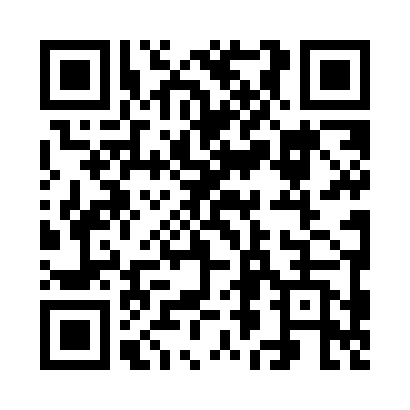 Prayer times for Jakotanya, HungaryWed 1 May 2024 - Fri 31 May 2024High Latitude Method: Midnight RulePrayer Calculation Method: Muslim World LeagueAsar Calculation Method: HanafiPrayer times provided by https://www.salahtimes.comDateDayFajrSunriseDhuhrAsrMaghribIsha1Wed3:045:1312:295:337:469:472Thu3:015:1212:295:337:479:493Fri2:595:1012:295:347:499:514Sat2:565:0912:295:357:509:545Sun2:535:0712:295:367:519:566Mon2:515:0512:295:377:539:587Tue2:485:0412:295:387:5410:018Wed2:455:0212:295:387:5510:039Thu2:435:0112:295:397:5710:0510Fri2:405:0012:295:407:5810:0811Sat2:374:5812:295:417:5910:1012Sun2:344:5712:285:428:0110:1313Mon2:324:5512:285:428:0210:1514Tue2:294:5412:285:438:0310:1815Wed2:264:5312:295:448:0510:2016Thu2:244:5212:295:458:0610:2317Fri2:214:5012:295:458:0710:2518Sat2:194:4912:295:468:0910:2819Sun2:164:4812:295:478:1010:3020Mon2:134:4712:295:488:1110:3221Tue2:114:4612:295:488:1210:3522Wed2:084:4512:295:498:1310:3723Thu2:054:4412:295:508:1510:4024Fri2:034:4312:295:508:1610:4225Sat2:004:4212:295:518:1710:4526Sun1:584:4112:295:528:1810:4727Mon1:554:4012:295:528:1910:4928Tue1:534:3912:295:538:2010:5229Wed1:504:3912:305:548:2110:5430Thu1:484:3812:305:548:2210:5631Fri1:454:3712:305:558:2310:59